INDICAÇÃO Nº 8293/2017Sugere ao Poder Executivo Municipal a troca de lâmpadas na Estrada da Cachoeira, nos postes defronte ao Centro de Controle de Zoonoses e nos postes após a passagem da ponte que interligam os bairros São Joaquim e Jardim Barão, neste município.Excelentíssimo Senhor Prefeito Municipal, Nos termos do Art. 108 do Regimento Interno desta Casa de Leis, dirijo-me a Vossa Excelência para sugerir ao setor competente que, por intermédio do Setor competente, promova a troca das lâmpadas que estão queimadas, na Estrada da Cachoeira, nos postes defronte ao Centro de Controle de Zoonoses e nos postes após a passagem da ponte, que interligam os bairros São Joaquim e Jardim Barão, neste município. Justificativa:Este vereador foi procurado por munícipes residentes do bairro São Joaquim e jardim Barão, solicitando a troca de diversas lâmpadas queimadas nos postes existentes defronte ao zoonoses na estrada da Cachoeira e nos postes após a passagem da ponte, que interligam os bairros São Joaquim e Jardim Barão. Vale lembrar que muitos moradores dos bairros utilizam a via de madrugada para se dirigir ao trabalho e até mesmo alunos que estudam nas proximidades voltam pela referida via após as aulas no período noturno,  estão sentindo-se inseguros ao passar pelo local devido à escuridão.Plenário “Dr. Tancredo Neves”, em 31 de outubro de 2.017.JESUS VENDEDOR-Vereador / Vice Presidente-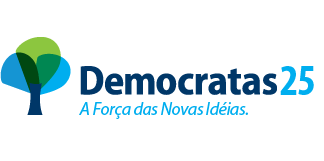 